UNIVERSIDADE FEDERAL DE GOIÁSPRÓ-REITORIA DE GRADUAÇÃO | COMISSÃO INSTITUCIONAL DE MONITORIAPLANO DE TRABALHO DE MONITORIA     REMUNERADA [   ]  | VOLUNTÁRIA [   ]  ANO: 201__QUADRO I – PLANO DE ATIVIDADES DO MONITOR(A)*Orientações para preenchimento: Assinale com X nas colunas A as atividades que planeja executar e nas colunas H informe a quantidade de horas semanais destinadas a cada atividade. Para informações adicionais use verso ou folhas suplementares.* Observar atribuições do(a) monitor(a) no artigo 10 da Res. CEPEC n.º 1190/2013, em especial a carga horária semanal de doze (12) horas.QUADRO II – HORÁRIO DA MONITORIAOrientações para preenchimento:1. O monitor(a) deve cumprir no máximo a carga horária semanal de doze (12) horas e o horário das atividades não poderá, em hipótese alguma, prejudicar as suas atividades de estudante.2. Informar nos espaços local e horário (das x as x horas) de atendimento e dar publicidade ao público interessado, além de fixar o quadro de horário em local determinado pela Direção/Coordenação/Orientador.3. Informar neste quadro período reservado para atividades de planejamento da monitoria (Exemplo: reuniões com o professor(a) orientador(a), seleção e preparação de materiais utilizados nas orientações à alunos de baixo rendimento, e outros). SUGESTÃO: 2 horas semanais.___________________, _____ de __________________  de  201____.UNIDADE:UNIDADE:MONITOR(A):MONITOR(A):MONITOR(A):MONITOR(A):MATRÍCULA:MATRÍCULA:MATRÍCULA:MATRÍCULA:MATRÍCULA:MATRÍCULA:DISCIPLINA/LABORATÓRIO:DISCIPLINA/LABORATÓRIO:DISCIPLINA/LABORATÓRIO:DISCIPLINA/LABORATÓRIO:DISCIPLINA/LABORATÓRIO:DISCIPLINA/LABORATÓRIO:DISCIPLINA/LABORATÓRIO:DISCIPLINA/LABORATÓRIO:DISCIPLINA/LABORATÓRIO:DISCIPLINA/LABORATÓRIO:TELEFONE CELULAR:TELEFONE CELULAR:TELEFONE CELULAR:TELEFONE CELULAR:TELEFONE CELULAR:TELEFONE CELULAR:TELEFONE CELULAR:TELEFONE FIXO:TELEFONE FIXO:TELEFONE FIXO:TELEFONE FIXO:TELEFONE FIXO:TELEFONE FIXO:TELEFONE FIXO:TELEFONE FIXO:TELEFONE FIXO:E-MAIL:PROFESSOR(A) ORIENTADOR(A):PROFESSOR(A) ORIENTADOR(A):PROFESSOR(A) ORIENTADOR(A):PROFESSOR(A) ORIENTADOR(A):PROFESSOR(A) ORIENTADOR(A):PROFESSOR(A) ORIENTADOR(A):PROFESSOR(A) ORIENTADOR(A):PROFESSOR(A) ORIENTADOR(A):PROFESSOR(A) ORIENTADOR(A):PROFESSOR(A) ORIENTADOR(A):PROFESSOR(A) ORIENTADOR(A):PROFESSOR(A) ORIENTADOR(A):PROFESSOR(A) ORIENTADOR(A):E-MAIL:DESCRIÇÃOAHAH1. Planejar atividades [reuniões com professor(a) orientador(a)]5. Auxiliar o(a) professor(a) no processo de verificação de aprendizagem (correção de provas e atividades, relatórios, etc.)2. Auxiliar os estudantes de baixo rendimento6. Auxiliar o(a) professor(a) na organização de trabalhos e eventos acadêmicos (seminários, cursos, debates e sessões de estudo)3. Auxiliar o(a) professor(a) em aulas teóricas7. Auxiliar o(a) professor(a) na orientação de  alunos em trabalhos e eventos acadêmicos (seminários, cursos, debates e sessões de estudo)4. Auxiliar o(a) professor(a) em aulas práticas8. Outras (especificar)2ª FEIRA3ª FEIRA4ª FEIRA5ª FEIRA6ª FEIRASÁBADOMatutinoLocal:Horário:VespertinoNoturnoAssinatura do(a) Monitor(a)Assinatura do(a) Orientador(a)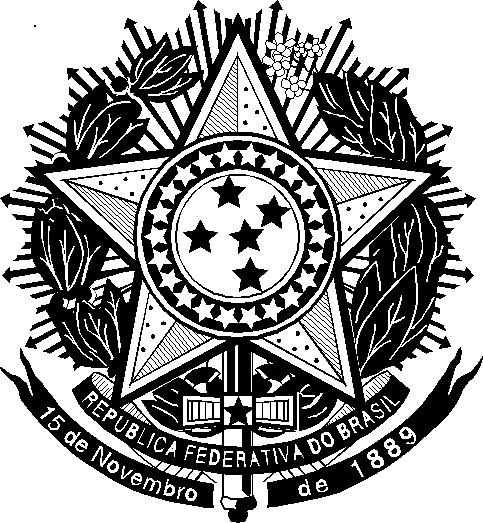 